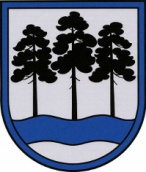 OGRES  NOVADA  PAŠVALDĪBAReģ.Nr.90000024455, Brīvības iela 33, Ogre, Ogres nov., LV-5001tālrunis 65071160, e-pasts: ogredome@ogresnovads.lv, www.ogresnovads.lv PAŠVALDĪBAS DOMES SĒDES PROTOKOLA IZRAKSTS19.Par Ogres novada pašvaldības saistošo noteikumu Nr.29/2021 “Grozījumi Ogres novada pašvaldības 2021.gada 5.augusta saistošajos noteikumos Nr.15/2021 “Par Ogres novada pašvaldības 2021.gada konsolidēto budžetu”” pieņemšanu	Izskatot Ogres novada pašvaldības centrālās administrācijas Budžeta nodaļas sagatavotos priekšlikumus par  2021.gada budžeta grozījumiem, Ogres novada pašvaldības 2021.gada budžeta grozījumi veikti atbilstoši normatīvajos aktos apstiprinātajai budžeta ieņēmumu, izdevumu un vadības funkciju klasifikācijai, ņemot vērā faktiski nepieciešamo līdzekļu daudzumu investīciju projektu realizācijai, budžeta iestāžu uzturēšanai un citu ar likumu noteikto pašvaldības funkciju realizēšanai un pamatojoties uz likumu “Par pašvaldību budžetiem” un likuma “Par pašvaldībām” 46.pantu,balsojot: ar 19 balsīm "Par" (Andris Krauja, Artūrs Mangulis, Atvars Lakstīgala, Dace Kļaviņa, Dace Māliņa, Dace Nikolaisone, Dainis Širovs, Edgars Gribusts, Egils Helmanis, Gints Sīviņš, Ilmārs Zemnieks, Indulis Trapiņš, Jānis Iklāvs, Jānis Kaijaks, Linards Liberts, Mariss Martinsons, Pāvels Kotāns, Raivis Ūzuls, Toms Āboltiņš), "Pret" – nav, "Atturas" – nav,Ogres novada pašvaldības dome NOLEMJ:Pieņemt Ogres novada pašvaldības saistošos noteikumus Nr.29/2021 “Grozījumi Ogres novada pašvaldības 2021.gada 5.augusta saistošajos noteikumos Nr.15/2021 “Par Ogres novada pašvaldības 2021.gada konsolidēto budžetu”” (turpmāk – Noteikumi).Uzdot Ogres novada pašvaldības centrālās administrācijas Budžeta nodaļai triju darba dienu laikā pēc lēmuma spēkā stāšanās elektroniskā veidā nosūtīt Noteikumus un paskaidrojumu rakstu Vides aizsardzības un reģionālās attīstības ministrijai (turpmāk – VARAM) zināšanai.Uzdot Ogres novada pašvaldības centrālās administrācijas Kancelejai nodrošināt saistošo noteikumu Nr.15/2021 “Par Ogres novada pašvaldības 2021.gada konsolidēto budžetu” aktuālo redakciju.Ogres novada pašvaldības centrālās administrācijas Komunikācijas nodaļai pēc šī lēmuma spēkā stāšanās publicēt Noteikumus pašvaldības mājaslapā internetā.Ogres novada pašvaldības centrālās administrācijas Kancelejai pēc Noteikumu spēkā stāšanās nodrošināt to brīvu pieeju Ogres novada pašvaldības ēkā.Ogres novada pašvaldības pilsētu un pagastu pārvalžu vadītājiem pēc Noteikumu spēkā stāšanās nodrošināt to brīvu pieeju  pašvaldības pilsētu un pagastu pārvaldēs.Kontroli par lēmuma izpildi uzdot pašvaldības izpilddirektoram.(Sēdes vadītāja,domes priekšsēdētāja E. Helmaņa paraksts)Ogrē, Brīvības ielā 33Nr.132021.gada 16.decembrī